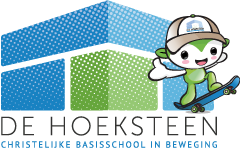 Notulen MR 04 oktober ’21 19:30 |  S Stolk , S. Stolk (voorzitter), M Binnendijk, M. Zuijdweg, L. de Looze, S. van Bodegraven, A. Schuurman, W. Broekers-Carlebur (aangesloten bij het directie gedeelte)Opening en welkomOpening door S. Stolk (voorzitter), M Binnendijk notuleertMededelingenIngekomen post ter kennisgeving aangenomenNotulen vorige vergaderingDe notulen van de vergadering in Juli is vastgesteld en goedgekeurd.Toegankelijkheid van de notulen op de website wordt door S van Bodegraven nagekeken. Vaststellen agendaIngekomen post, Algemene mail m.b.t. ventilatie, vereniging-openbaar-onderwijs, cursussen en blog Ter kennisgeving aangenomen en kort besprokenVentilatie is onderzochtAanbod cursussen wordt door L de Looze geïnventariseerdJaarverslag MR, scholing behoeften MRM Binnendijk maakt jaarverslag van ‘20/’21 S Stolk vult aan indien nodigPlanning jaarpunten vergadering wordt gemaakt door M BinnendijkUpdate huishoudelijk reglement MR, zijn er wijzigingen Alle leden lezen voor volgende vergadering het regelement door. Te vinden in de MR map op de driveAgendapunt D tm K besproken in bijzijn van directie. GMRVergadering bestond meer uit kennismaken met nieuwe leden. Geen bijzonderheden gemeld.DirectieFormatieoverzicht n.a.v. teldatum leerlingen 1 okt,Op dit moment is er te veel formatie, de norm is 1 fte per 28 leerlingen. De verwachting is dat dit eind van het jaar goed zit qua invulling.Stand van zaken invulling vacatures en toekomst instroomEr zijn diverse gesprekken, voornamelijk onderwijsassistentenGroei van de derde kleuterklas wordt in Januari verwacht.Er is iemand aangenomen voor groep 6/8, dit wordt gedeeld in de nieuwsbrief. Stand van zaken Theo Er is geen update op dit moment, Theo volgt zijn eigen pad van herstel. Ouder betrokkenheid – wat leeft er op het plein/ NieuwsbriefNieuwsbrief met informatie volgt voor iedere vakantie met nieuws wat er speelt en leeft. Onrust op het plein besproken. Er wordt gemopperd op het plein, maar men meldt zich niet bij school. Bestemming ouderbijdrage, OR (vorm, begroting?)De begroting wordt ter inzage nagevraagd bij M Fakkers door S StolkBetaling schoolreis en hoe hiermee om te gaanBespreken in de bestuursvergadering, hoe gaan andere scholen hiermee om.Aankondiging van schoolreis vermelden in nieuwsbriefL de Looze maakt een opzet qua budget en afstand en overlegt dit in de schoolreizen commissieIdeeën besproken als sponsoring, gezamenlijke inkoop via PCPO, medewerker die ouders helpt met aanvraag gemeentelijke steun.Evaluatie eerste school ochtend, zonder wennen kleuters.Besproken hoe deze ochtend is verlopen.Complimenten gezonde school op te zetten.Complimenten als MR uitgesprokenMR schooljaar 2020-2021Agenda besproken, geen actiepunten voor dit momentJaarplan herschrijven voor volgende vergaderingRondvraag en sluitingActie M BinnendijkJaarplanning aanpassen en doorsturen voor de volgende vergaderingJaarverslag ‘20/’21 maken en doorsturen voor de volgende vergadering1 week voorafgaand aan de vergadering directie attenderen op de en aanleveren van agenda stukken, Mede MR leden attenderen op de vergadering en agendapunten Bijhouden mailbox MRActie S van Bodegraven Nakijken toegankelijkheid notulen MR vergadering websiteActie S Stolk/ M BinnendijkNavragen begroting ouderraad M FakkersOp de agenda: Op dit moment geen aanvullingen, Volgende data, 09 november 19.30 uur start MR Tijd aanschuiven directie bepalen bij opstellen agenda